ПОРТФОЛИО ВЫПУСКНИКА ФАКУЛЬТЕТА ТОВІ. Общие сведения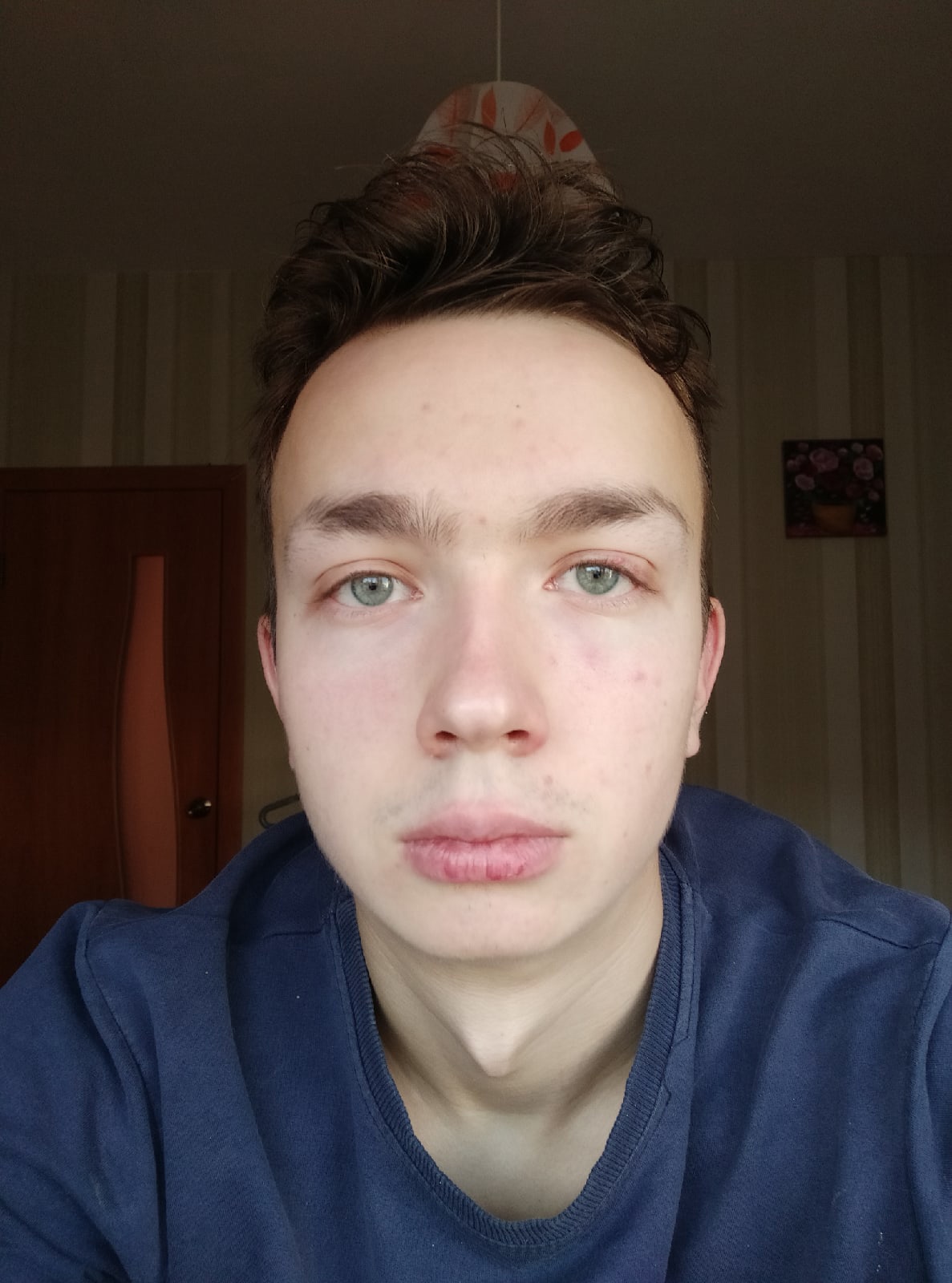          Место для фото                *По желанию выпускника, для открытого представления в сети интернет.ІІ. Результаты обученияІІІ. СамопрезентацияФамилия, имя, отчество   Галацевич Владимир АндреевичДата рождения/гражданство23.11.1999/ Республика БеларусьФакультетТехнология органических веществСпециальностьФизико˗химические методы сертификации промышленных товаровСемейное положениеНе женатМесто жительства (указать область, район, населенный пункт)Могилевская область, г. КличевE-mailv.galatsevich.a@mail.ruСоциальные сети (ID)*Моб.телефон/Skype*+375291894839Основные дисциплины по специальности, изучаемые в БГТУДисциплины курсового проектирования1. Подтверждение соответствия промышленных товаров;2. Техническое нормирование и стандартизация;3. Квалиметрия систем, процессов и продукции;4. Резонансные методы измерения;5. Радиохимия;6. Статические методы управления качеством продукции;7. Хроматография и электрофорез контроля качества промышленных товаров;8. Методы и средства испытаний материалов и продукции;9. Химико-аналитический контроль промышленных товаров;10. Механические и термические методы и приборы контроля;11. Оптические методы и приборы контроля промышленных товаров;12. Электрофизические методы и приборы контроля промышленных товаров;13. Неразрушающий контроль;14. Технология производства промышленных товаров;15. Организация и технология испытаний;16. Системы управления качеством;17. Метрология;18. Требования безопасности при сертификации промышленных товаров;19. Идентификация и выявление фальсификации пищевых продуктов;20. Научно-техническая экспертиза и нормоконтроль.1. Организация и технология испытаний;2. Методы и средства испытаний;3. Разработка МВИ;4. Подтверждение соответствия;5. Экономика и управление на предприятиях сертификации и стандартизации;6. Техническое нормирование и стандартизация.Средний балл по дисциплинам специальности7,3Места прохождения практикиОАО «Минскпроектмебель» (г. Минск), ИООО «Кроноспан» (г. Сморгонь), Испытательная лаборатория «ЮЛТА-комплекс» (г. Минск)Владение иностранными языками (подчеркнуть необходимое, указать язык); наличие международных сертификатов, подтверждающих знание языка: ТОЕFL, FСЕ/САЕ/СРЕ, ВЕС и т.д.начальный;элементарный; средний (английский);продвинутый;свободное владение.Дополнительное образование (курсы, семинары, стажировки, владение специализированными компьютерными программами и др.)Знание MS Word, Excel, Power PointНаучно-исследовательская деятельность (участие в НИР, конференциях, семинарах, научные публикации и др.)Участие в олимпиадах по инженерной графике, информатикеОбщественная активностьУчастие в соревнованиях по бегу, в полумарафонахЖизненные планы, хобби и сфера деятельности, в которой планирую реализоватьсяЖелание продолжать вести ЗОЖ, самосовершенствоваться. Занимаюсь бегом. Пока что планирую работать в сфере деятельности по моей специальностиЖелаемое место работы (область/город/предприятие и др.)г. Минск или г. Могилев